                               解析科技（深圳）有限公司     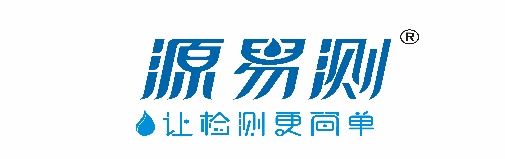  仪器简介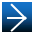 YCT-700E型红外分光测油仪采用光机电一体化设计、电调制光源，仪器具有检测准取，可靠性高等特点。根据单色光通过被测溶液时，其能量就会被吸收，光强度被吸收的强弱与被测物质的浓度成比例，符合朗伯比尔定律： A=log(1/T)=log(I0/I)=a×b×c研发生产，可同时测量液体、固体、气体，饮食业油烟等被测物质含油量。 仪器特点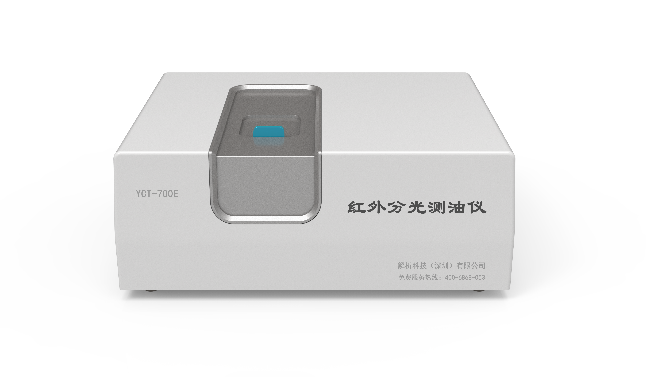 1、可同时测量液体、固体、气体，饮食业油烟等被测物质含油量2、光机电一体化设计、电调制光源，提高仪器可靠性3、零点自动调整，自动调整仪器满度值4、仪器使用RS232或USB2.0接口，方便与电脑联接5、具有数理统计、谱图显示、储存、打印等功能6、具有测量仪器校正系数的功能，双系统软件满足HJ637-2018标准7、具有非色散测量结果的直读功能，不必换算能检验四氯乙烯纯度8、可使用S-316、四氯乙烯、三氯三氟乙烷等其他非碳氯有机溶剂作萃取剂 技术参数  稳定度：无零点漂移，无须调零调满度            最低检测浓度：0.0008mg/L(水中油分浓度)最高检测浓度：96000mg/L                     检出限：＜0.04㎎/LL波数范围：4000~2500㎝-1                     波数准确度：1cm-1,波数重复性：±1cm-1                          吸光度范围：0.00000-4.00000AU，4段量程可调标油测量范围：（0-100）㎎/L；                  基本测量范围：0-1000.00mg/L(不需要稀释，软件可调)重复性：相对标准偏差RSD<0.5%(浓度为20-30mg/L的标准油样品)线性相关系数R>0.999                          校正系数准确度：误差<±5%水样测量范围：（0.00012-940000）㎎/L           甲基分辨率>2%样品分析时间：全普扫描25秒                   定点多次扫描：5秒非分散红外法：2秒钟                           空白溶剂调零：自动主机电源功率：220vac,50HZ                     温度和湿度：0℃-45℃　不大于85%RH具有数据统计，若图显示，储存，打印等功能   具有非色测量结果的直读功能，不用换算可以使用S-316，四氯乙烯，三氯三氟乙烷等，其他非碳氯有机溶剂作萃取剂仪器使用RS232或USB2.0接口，RS 485,方便与电脑连接，满足10/100M以太网